BIOLOGIA KOMÓRKI Z ELEMENTAMI CYTOFIZJOLOGIIĆwiczeniaSprawdzian: (wejściówka: 0-3 pkt; ≥ 60%)Prowadzenie dokumentacji z ćwiczeń: (0-3 pkt; ≥60%)Przedłużona obserwacja: (0 – 10 punktów; ≥ 60%)WykładyEgzamin końcowy pisemny: (0-50 pkt; ≥60%)Egzamin końcowy praktyczny: (0-10 pkt; ≥ 60%)Przedłużona obserwacja (0 – 10 punktów; > 50%)Kryteria oceniania:1. Ćwiczenia: Warunkiem zaliczenia ćwiczeń (zaliczenie bez oceny) jest obecność na zajęciach oraz zaliczenie cotygodniowych sprawdzianów obejmujących materiał z zajęć poprzednich.2. Materiał omawiany na wykładach i ćwiczeniach będzie egzekwowany na egzaminie.3. Warunkiem dopuszczenia do egzaminu jest uzyskanie zaliczenia z ćwiczeń.4. Egzamin odbywa się w sesji zimowej i składa się z dwóch części: praktycznej i teoretycznej.5. Podstawą zaliczenia części praktycznej jest udzielenie minimum 60% prawidłowych odpowiedzi tj. rozpoznanie 6 elektronogramów (6pkt). Maksymalnie można zdobyć 10 punktów (rozpoznanie 10 elektronogramów). Wynik z egzaminu praktycznego doliczany jest do wyniku części teoretycznej egzaminu.6. Część teoretyczna egzaminu odbywa się w formie testu wielokrotnego wyboru i obejmuje 50 pytań z pięcioma odpowiedziami, z których tylko jedna jest prawidłowa. Za część teoretyczną można uzyskać maksymalnie 50 pkt, a warunkiem jej zaliczenia jest udzielenie minimum 30 prawidłowych odpowiedzi.7. Kryteria uzyskania oceny z egzaminu: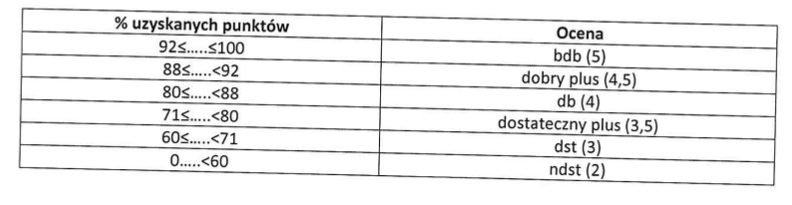 Warunkiem dopuszczenia studenta do pisemnego egzaminu jest uzyskanie minimalnej liczby punktów z egzaminu praktycznego. W przypadku nie uzyskania minimalnej liczby z egzaminu praktycznego dopuszcza się dwie poprawy obejmujące zakresem całość egzaminu praktycznego. Poprawa jest identyczną metodą weryfikacji efektów kształcenia, jak w pierwszym terminie.Kryterium otrzymania oceny pozytywnej z egzaminu pisemnego jest uzyskanie minimalnej liczby punktów. W przypadku nie uzyskania minimalnej liczby z egzaminu pisemnego dopuszcza się dodatkowy termin. Poprawa jest identyczną metodą weryfikacji efektów kształcenia, jak w pierwszym terminie.Powyższe jednolite kryteria obowiązują na wszystkich zaliczeniach końcowych, w tym również poprawkowych.